Les DLogboek.Mijn kwaliteitenDit ben ik: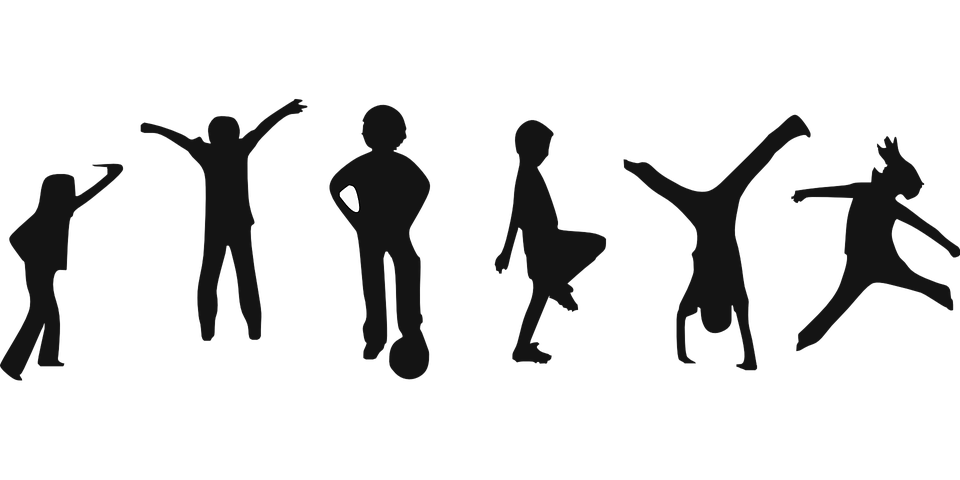 Naam: _____________________________________		Groep: ________________Vroeger, nu, straksWaar was je goed in toen je 6 jaar was?_____________________________________________________________________________________________________________________________________________________Wat kan je nu, dat je vroeger niet kon?______________________________________________________________________________________________________________________________________________________Waar ben je nu goed in?___________________________________________________________________________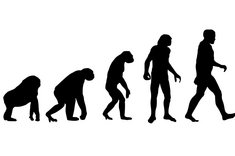 ________________________________________________________________________________________________________________Waar wil je over vijf jaar goed in zijn? Waarom?______________________________________________________________________________________________________________________________________________________________________________________________________________Vrienden en familieVolgens mijn vader/moeder ben ik goed in:_________________________________________________________________________________________________________________________________________________________________________________________________________________________________Volgens een vriendin ben ik goed in:_____________________________________________________________________________________________________________________________________________________________________________________________________________________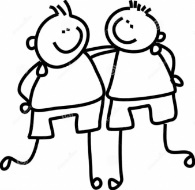 Volgens een vriend ben ik goed in:_____________________________________________________________________________________________________________________________________________________________________________________________________________________3. De beste kiezenGebruik je een van deze (of allebei) kwaliteiten weleens? 
Zo ja, waar en wanneer?____________________________________________________________________________________________________________________________________________________________________________________________________________________________
Hoe vind je het als je een kwaliteit gebruikt? 
Kun je dat gevoel omschrijven?____________________________________________________________________________________________________________________________________________________________________________________________________________________________Logboek: je eigen kwaliteiten inzettenKwaliteit 1: ________________________________Heb je deze week je kwaliteit binnen of buiten school ingezet? 
Zo ja, waar? Op school, thuis, op de sportclub, in de buurt enz.) _____________________________________________________________________________________________________________________________________________________________________________________________________________Hoe vaak heb je deze kwaliteit deze week ongeveer gebruikt?______________________________________________________________________________________________________________________________________________________Welk gevoel heb je bij het gebruiken van deze kwaliteit?_________________________________________________________________________________________________________________________________________________________________________________________________________________________________Schrijf een voorbeeld op van hoe je je kwaliteit hebt ingezet en waar je het meest tevreden over bent._____________________________________________________________________________________________________________________________________________________________________________________________________________________________________________________________________________________________________________________________________________________________________________________________________________________________________________________________________________________________________________________________________________
Kwaliteit 2: ________________________________Heb je deze week je kwaliteit binnen of buiten school ingezet? 
Zo ja, waar? Op school, thuis, op de sportclub, in de buurt enz.) _____________________________________________________________________________________________________________________________________________________________________________________________________________Hoe vaak heb je deze kwaliteit deze week ongeveer gebruikt?______________________________________________________________________________________________________________________________________________________Welk gevoel heb je bij het gebruiken van deze kwaliteit?_________________________________________________________________________________________________________________________________________________________________________________________________________________________________Schrijf een voorbeeld op van hoe je je kwaliteit hebt ingezet en waar je het meest tevreden over bent._____________________________________________________________________________________________________________________________________________________________________________________________________________________________________________________________________________________________________________________________________________________________________________________________________________________________________________________________________________________________________________________________________________